–TIMETABLE OF EVENTS-FRIDAY MAY 16TH(please meet in at the Panboola Centre to register at least 15 minutes before the start time of the survey you are joining)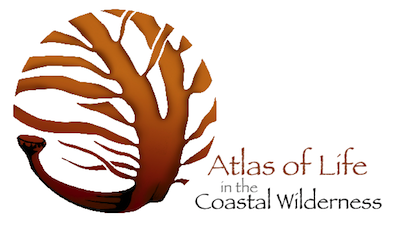 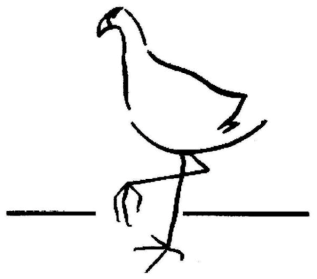 –TIMETABLE OF EVENTS-SATURDAY MAY 17TH(please meet in at the Panboola Centre to register at least 15 minutes before the start time of the survey you are joining)Friday Friday SaturdaySaturdaySunrise: 6:52amSunset: 5pmSunrise: 6:53amSunset: 5pmLow tide: 0.6m @3pmHigh Tide: 1.45m @ 9:30amLow tide: 0.28m @4:21am and 0.61m @ 3:48pmHigh tide: 1.43m @10.14amSurvey KeySurvey KeySurvey KeySurvey KeySurvey KeySurvey KeyPlants/soilCoastal/EstuaryBirdsMammalsReptiles/AmphibiansInsectsSurveySurvey LeaderSurvey no.BringTimeAvailable spotsBird Banding2CameraHead torch6 - 8amTracks, Traces, traps and Tricks1Camera7:30 - 10:30amHunting Hair and Scouting Scats4Gloves7:30 - 10:30amBat buzz: harp trapping3CameraHead torch7:30 - 9:30am field11am Bat IDReptile search41Gloves9 - 10:30amSmall Terrestrial mammal trapping5Camera9:30 - 11:30amWater bugs8CameraClothing and footwear that can get wet. 10- 11:30amFungi 39Camera 10am - 12pmOyster bag critter search44Camera, gloves10am - 12pmCoastal Plants 6Camera10am - 1pmReptile search10Gloves11 - 12:30pmMidden Shells 34Gloves12:30 - 2:30pmWater bugs43CameraClothing and footwear that can get wet. 1 -2:30pmReptile search11Gloves 1:30 - 3pmForest, Bush and Wetland12Camera2 - 4pmClimatewatch shore surveys and tide line walk7 Hat, footwear that can get wet2:30 - 4pmBug hunt9Camera3 - 4 pmPANBOOLA BIOBLITZ WELCOME CEREMONY: Basecamp 4:30pmPANBOOLA BIOBLITZ WELCOME CEREMONY: Basecamp 4:30pmPANBOOLA BIOBLITZ WELCOME CEREMONY: Basecamp 4:30pmPANBOOLA BIOBLITZ WELCOME CEREMONY: Basecamp 4:30pmPANBOOLA BIOBLITZ WELCOME CEREMONY: Basecamp 4:30pmPANBOOLA BIOBLITZ WELCOME CEREMONY: Basecamp 4:30pmPanboola’s birds21CameraBinoculars 4 - 5:30pmFrog Finding and foto’s13Gloves 6pm onwardsBat Buzz: Anabat recording15CameraHead torch6pm onwardsCalls Playback and Spot Lighting of Nocturnal Fauna14CameraHead torch7pm onwardsSurveySurvey LeaderSurvey no.BringTimeAvailable spotsBird Banding17CameraHead torch6 - 8amPanboola’s birds22Camerabinoculars7  - 8:30amSmall Terrestrial Mammal Trapping19Camera7am - 9am Tracks, Traces, Traps and Tricks16Camera7:30 - 10:30amHunting Hairs and Scouting Scats20Gloves7:30 - 10:30amBat Buzz: Harp Trapping18CameraHead torch7:30 - 9:30am field11am Bat IDPambula Estuary:         Canoe survey29Waterproof camerabinoculars8 - 10amSCUBA409am onwardsReptile search23Gloves9 - 10:30amEstuary Plants24Camera 10am - 12pmBug Hunt27Camera 10 - 11amPanboola’s birds38Camera Binoculars 11am - 12:30pmDrift snorkel 3611am onwardsReptile search28GlovesCamera11am - 12:30pmBug hunt3212 - 1 pmPambula Estuary Health26Camera,  footwear that can get wet12 - 2pmReptile search33Gloves1:30 - 3 pmClay Soil Forest352 - 4pmClimatewatch shore surveys and tide line walk30Waterproof cameraClothing and footwear that can get wet. 2:30-  4pm